Vào lúc 08 giờ 00 phút ngày 04/8/2021, tổ máy H5 thuộc Dự án mở rộng Nhà máy thủy điện Đa Nhim do Công ty cổ phần Thủy điện Đa Nhim - Hàm Thuận - Đa Mi (ĐHĐ) làm Chủ đầu tư, đã chính thức hòa lưới điện Quốc gia thành công với công suất thiết kế 80MW.Quá trình thực hiệnSáng ngày 04/8/2021, quá trình hòa lưới điện Tổ máy H5 Dự án mở rộng Nhà máy thủy điện Đa Nhim diễn ra dưới sự chỉ đạo của ông Nguyễn Đình Chiến - Phó Tổng Giám đốc Công ty ĐHĐ. Tất cả các nhóm công tác vào vị trí dọc theo toàn tuyến năng lượng của công trình, sẵn sàng nhận lệnh từ Phòng Điều hành trung tâm. Các thông số vận hành được giám sát chặt chẽ từ Cửa nhận nước, Tháp điều áp, Nhà van, Đường ống áp lực, Nhà máy…Lúc 7 giờ 30 phút, Trung tâm Điều độ hệ thống điện Quốc gia (A0) chấp thuận hòa lưới Tổ máy H5 theo lịch đã đăng ký. Các nhóm công tác tuân thủ nghiêm ngặt nhiệm vụ được phân công theo kế hoạch chạy máy thử nghiệm đã được duyệt. Thông số giám sát tại hệ thống phụ dịch, điều tốc, kích từ… lần lượt thay đổi. Đến 07 giờ 40 phút, khi điều kiện về điện áp, tần số… đạt yêu cầu, Trưởng ca vận hành thao tác, hòa lưới thành công tổ máy H5 lên lưới điện Quốc gia, nâng dần công suất đến 80MW vào lúc 08 giờ 00. Dự án mở rộng Nhà máy thủy điện Đa Nhim chính thức về đích.Để chuẩn bị cho sự kiện quan trọng này, từ nhiều tháng qua, Tổng công ty Phát điện 1 đã chỉ đạo Công ty ĐHĐ, Tư vấn và Nhà thầu tập trung dồn toàn bộ lực lượng trên công trường, quyết tâm hoàn thành toàn bộ công trình, đưa tổ máy H5 hòa lưới đủ công suất thiết kế 80MW trước ngày 08/8/2021. Công tác kiểm tra, nghiệm thu đưa đường hầm vào vận hành đã được thực hiện ngày 20/7/2021. Công tác vận hành bảo hòa nhiệt, thử nghiệm cắt tải ở các mức công suất khác nhau… đều vượt tiến độ theo kế hoạch và đạt yêu cầu kỹ thuật.Thông tin thêm về Dự án mở rộng Nhà máy thủy điện Đa NhimDự án mở rộng Nhà máy thủy điện Đa Nhim được khởi công xây dựng ngày 12/12/2015 với công suất thiết kế 80MW, bao gồm dựng mới các hạng mục: Cửa nhận nước, Đường hầm dẫn nước, Tháp điều áp, Nhà van, Đường ống áp lực, Nhà máy thủy điện, Trạm phân phối… trên cơ sở tận dụng hồ chứa Đơn Dương và đập tràn hiện hữu. Tháng 12/2018, tổ máy H5 thuộc Dự án đã hòa lưới điện Quốc gia với công suất 45MW, sử dụng nguồn nước từ công trình thủy điện Đa Nhim hiện hữu khi đường hầm dẫn nước chưa kịp hoàn thành. Sự kiện hòa lưới thành công tổ máy H5 đủ công suất thiết kế 80MW giúp Nhà máy thủy điện Đa Nhim có tổng công suất 240MW, góp phần tích cực trong việc bổ sung công suất cho lưới điện Quốc gia vào giờ thấp điểm.Nhằm tận dụng tối đa nguồn thủy năng dồi dào của hồ Đơn Dương, Công ty cổ phần Thủy điện Đa Nhim - Hàm Thuận - Đa Mi sẽ tiếp tục thực hiện Dự án mở rộng nhà máy thủy điện Đa Nhim - Giai đoạn 2 với công suất 80MW, dự kiến hoàn thành và đưa vào vận hành tổ máy H6 vào năm 2026.Kể từ khi đi vào vận hành từ năm 1964 đến nay, Nhà máy thủy điện Đa Nhim luôn là nguồn điện ổn định cho khu vực Nam Trung Bộ và là nguồn nước dồi dào cho đồng bằng tỉnh Ninh Thuận.THÔNG TIN LIÊN HỆ:Văn phòng - Tổng công ty Phát điện 1Điện thoại:  024.730.89.789      Địa chỉ: Tòa nhà Thai Building, lô E2, số 22 đường Dương Đình Nghệ, quận Cầu Giấy, Hà Nội.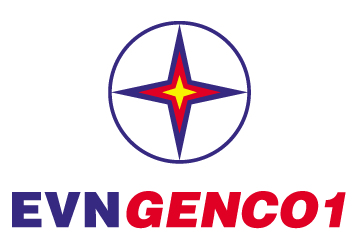 TẬP ĐOÀN ĐIỆN LỰC VIỆT NAMTỔNG CÔNG TY PHÁT ĐIỆN 1THÔNG CÁO BÁO CHÍTỔ MÁY H5 DỰ ÁN MỞ RỘNG NHÀ MÁY THỦY ĐIỆN ĐA NHIM CHÍNH THỨC HÒA LƯỚI ĐIỆN QUỐC GIA CÔNG SUẤT 80MW